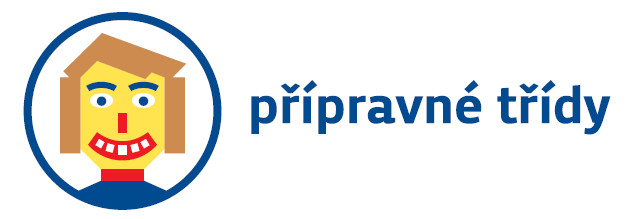 Má Vaše dítě odklad povinné školní docházky? A chcete mít jistotu, že bude napřesrok v 1. třídě „v pohodě“?Pokud ano, zkuste přípravnou třídu! Ptáte se, co to vlastně taková přípravná třída je? Název sice napovídá, mnohé je ale třeba dodat. 1. Pro koho je přípravná třída zřízena?Pro všechny děti, které při zápisech do 1. tříd základní školy získaly roční odklad začátku povinné školní docházky.Zejména pro ty, kterým již další rok v mateřské škole nic nového nedá, pro 1. třídu základní školy však ještě úplně „nedozrály“.Přípravnou třídu mohou navštěvovat i předškoláci bez odkladu, tedy děti, které se chystají do první třídy napřesrok a přípravná třída jim tak poslouží jako přechodný mezistupeň mezi mateřskou a základní školou.2. Co to dětem přinese?Hlavní je učení s radostí a pro radost, nikoli za trest! Děti se učí v méně početném kolektivu, a hlavně bez veškerého stresu ze známkování a z obavy, že selžou: „klasické“ známky se v přípravné třídě nedávají. Dostává se jim pochval za všecičko, co se jim podaří, a kamarádské povzbuzení, pokud jim zrovna něco nevyjde.Postupně (ale v průběhu celého školního roku výrazně!) se zlepšuje jejich schopnost soustředění, výslovnost těch hlásek, se kterými třeba ještě někteří zápolí, grafomotorika (mnohem lépe pak píšou) a mnoho dalšího. Naučí se základům čtení i počtů, a vůbec se dovědí spoustu nového – po nástupu do 1. třídy „jako když to najdou“! Velmi důležitý „bonus“ představuje pozitivní atmosféra menšího kolektivu, kde má každé dítě mnoho příležitostí zlepšovat si i sebevědomí a onu těžko definovatelnou sociální obratnost, díky níž po nástupu do 1. třídy nejsou absolventi přípravných tříd žádnými vystrašenými „outsidery“.3. Z ohlasů rodičů a prarodičů:„Dcera chodí domů ze školy velmi spokojená, získala vyšší sebevědomí a snáze navazuje sociální vazby s kamarády. Je zřejmé, že ve škole neprožívá žádný stres, docházka do školy a získávání nových dovedností a znalostí je pro ni příjemnou povinností.“„Našemu synovi pomohla přípravná třída nastavit školní režim. Přeci jen oproti školce měl přesný začátek a konec vyučování. Činnost podobající se školní výuce, avšak bez tlaku na výsledky. Díky tomu, aniž by si uvědomoval, že se vlastně učí, se naučil dobrým základům čtení, psaní a počítání. Myslím si, že i díky tomu, byť je náš syn ve druhé třídě, čte opravdu plynule. Má výborný prospěch a naučil se školou nestresovat. Díky přípravné třídě, která je umístěna v budově školy, se naučil komunikovat i s dětmi z vyšších ročníků. Zvykl si na chod v jídelně, školní družině a na ostatní věci, které ve školce nejsou. Sám sebe vnímal jako školáka a nástup do první třídy nebyl pro něho žádný problém. Díky zkušenostem získaným v přípravce bylo „nových věcí! v první třídě minimum a mohl tak pomáhat některým svým spolužákům zvládnout přestup ze školky.“ „P. chodí do školy rád a svědomitě provádí úkoly na další den. Navykl si na školní režim. Naučil se soustředit na zadané úkoly. Zlepšila se u něj výslovnost a zdokonalil se v grafomotorické oblasti – lépe kreslí, vybarvuje, drží tužku. Zlepšil se i v komunikačních schopnostech. Přípravná třída je pro něj první příjemná zkušenost se školou. Pomohla mu zbavit se strachu a nejistoty z neznámého prostředí. Zlepšil se v dovednostech, které by pro něj mohly znamenat handicap při nástupu do první třídy. Děti zde nejsou zatíženy hodnocením známkami, které by je mohly stresovat.“„Dětem byl nastolen řád, který my rodiče občas nedodržujeme tak důsledně, jak bychom měli. Pravidelné psaní domácích cvičení bere syn za samozřejmost a sám se vždy chopí iniciativy, což mě velmi překvapilo. Každé úterý probíhá individuální logopedické cvičení a díky této aktivitě se začíná synova mluva pozvolna zlepšovat a já pevně doufám, že před nástupem do první třídy společně tento problém zvládneme. Příjemně mě též překvapila, co do obsahu, náplň učiva. Domnívám se, že široký rozsah základních dovedností a vědomostí synovi usnadní nástup do běžné první třídy. Časté výlety a intenzívní spolupráce s rodiči je již pomyslnou třešničkou na dortu. Nejvíc za vše hovoří fakt, že se syn těší více do přípravné třídy než na Skauta, kam pravidelně dochází.“